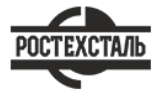 ГОСТ 21007-75Проволока из платины для термопреобразователей сопротивления. Технические условияСтатус: действующийВведен в действие: 1976-01-01Подготовлен предприятием ООО «Ростехсталь» - федеральным поставщиком металлопрокатаСайт www.rostechstal.ru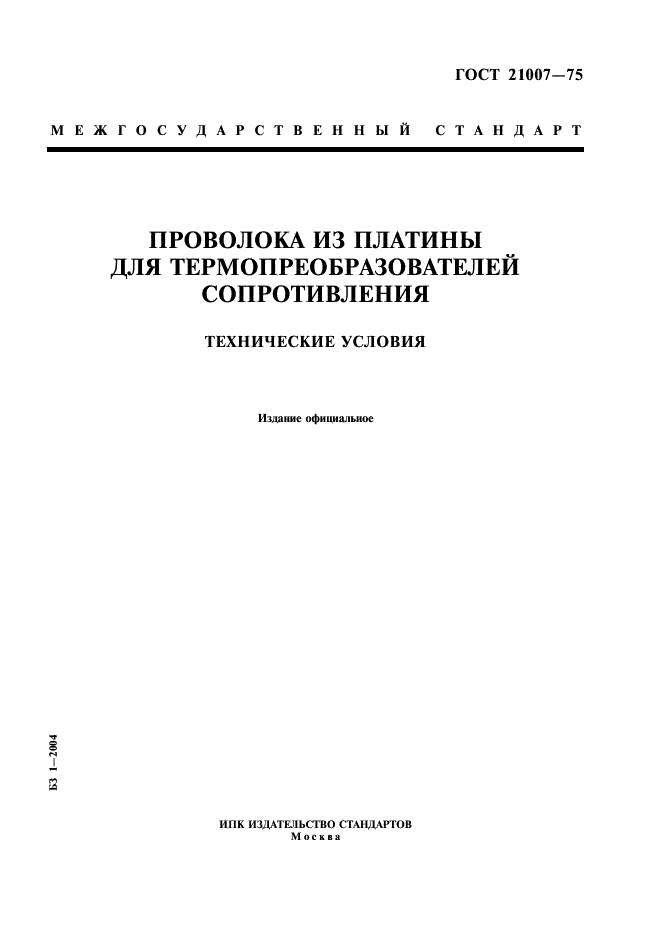 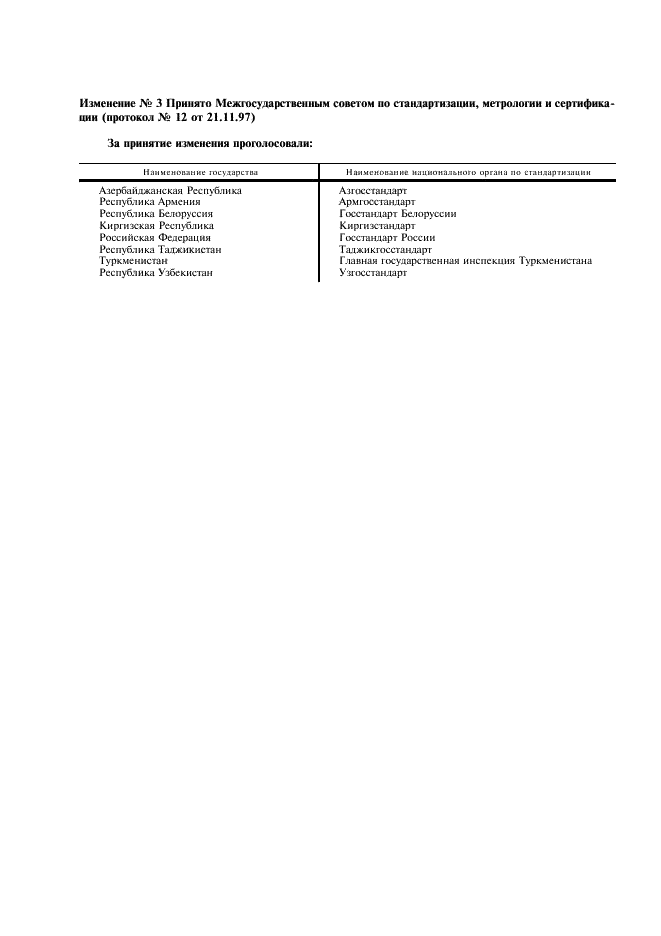 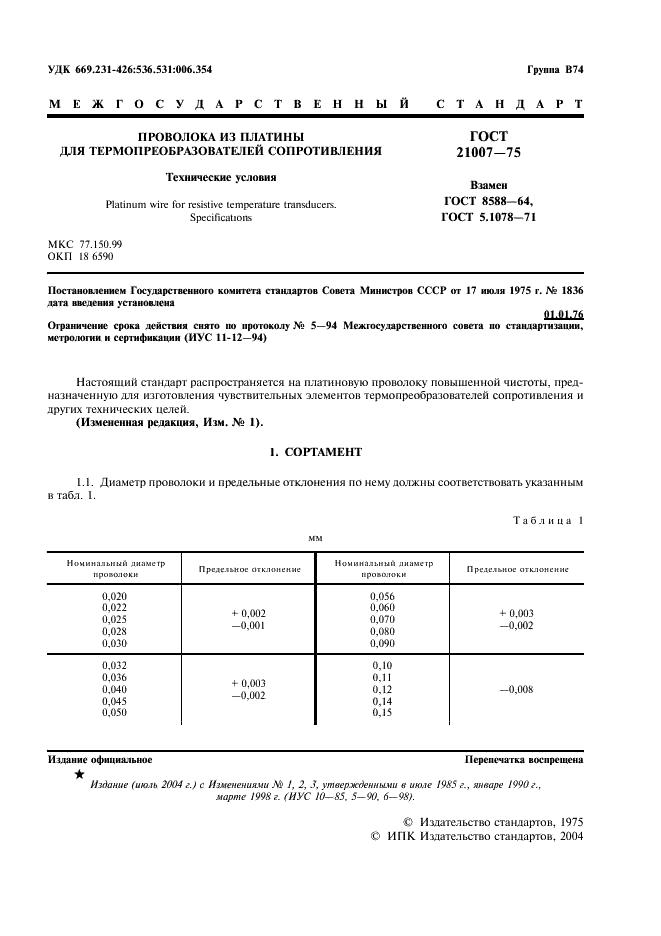 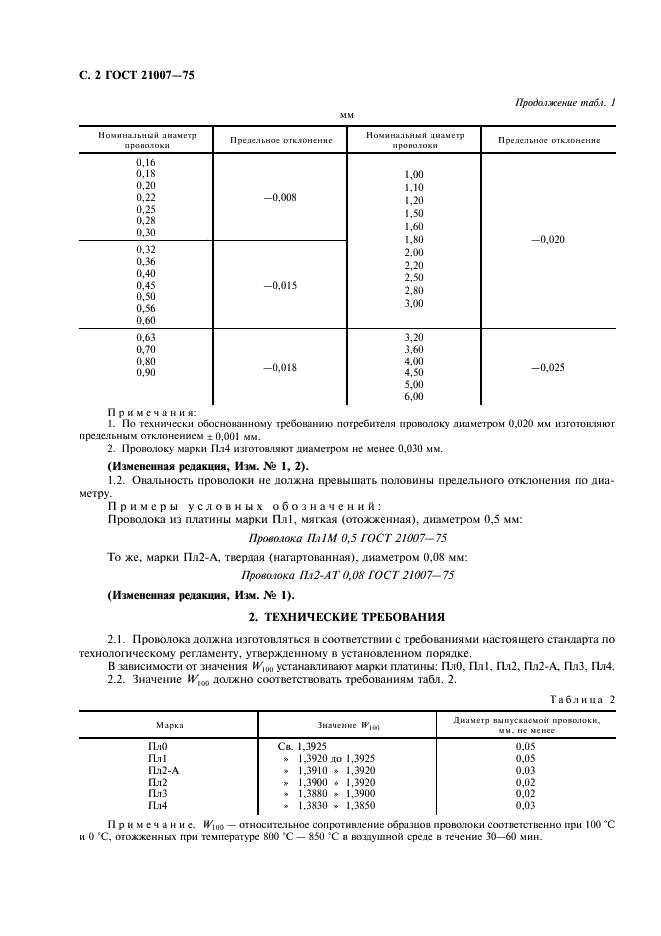 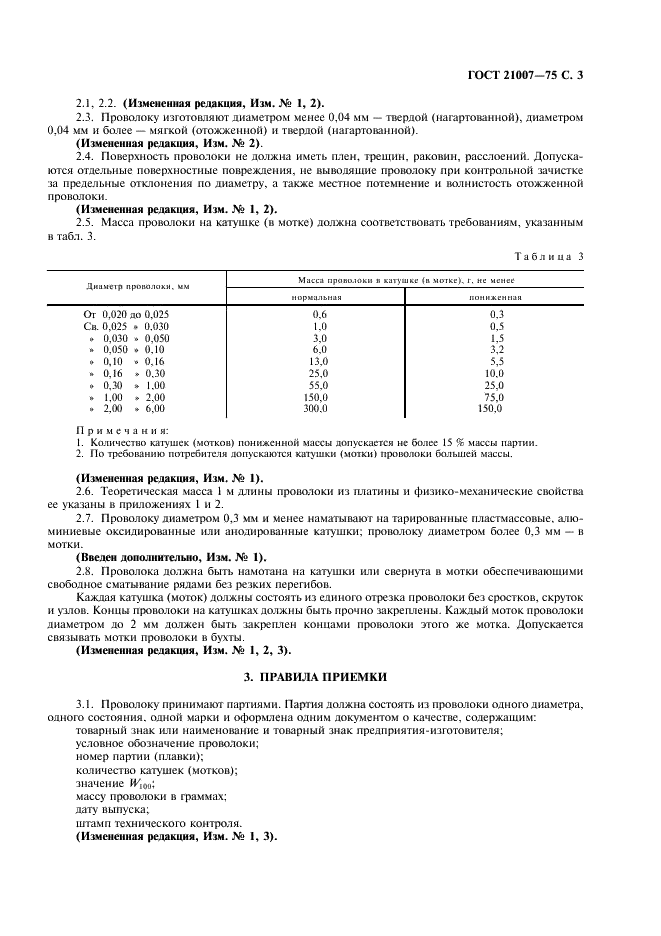 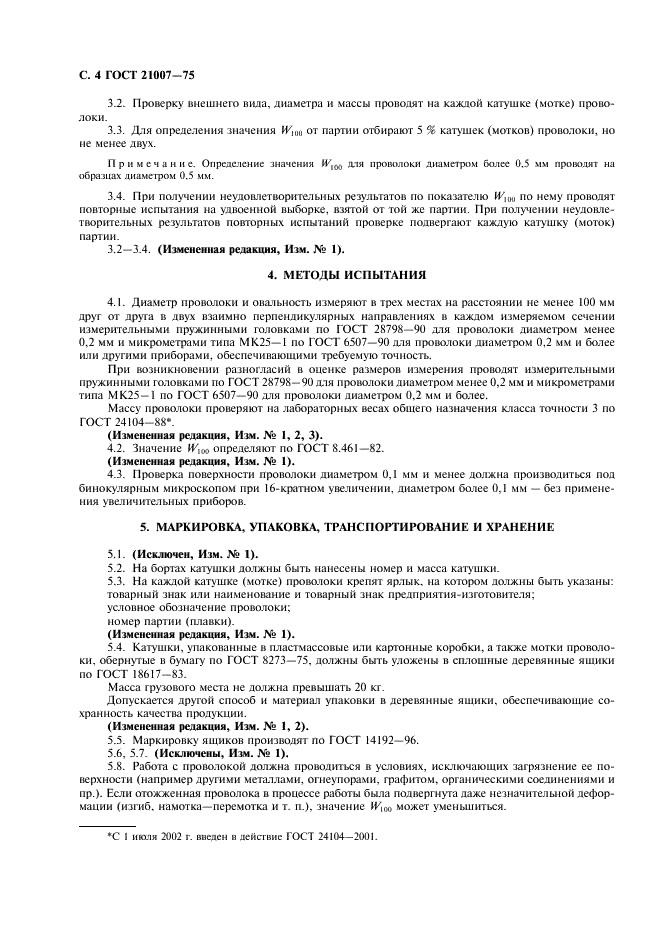 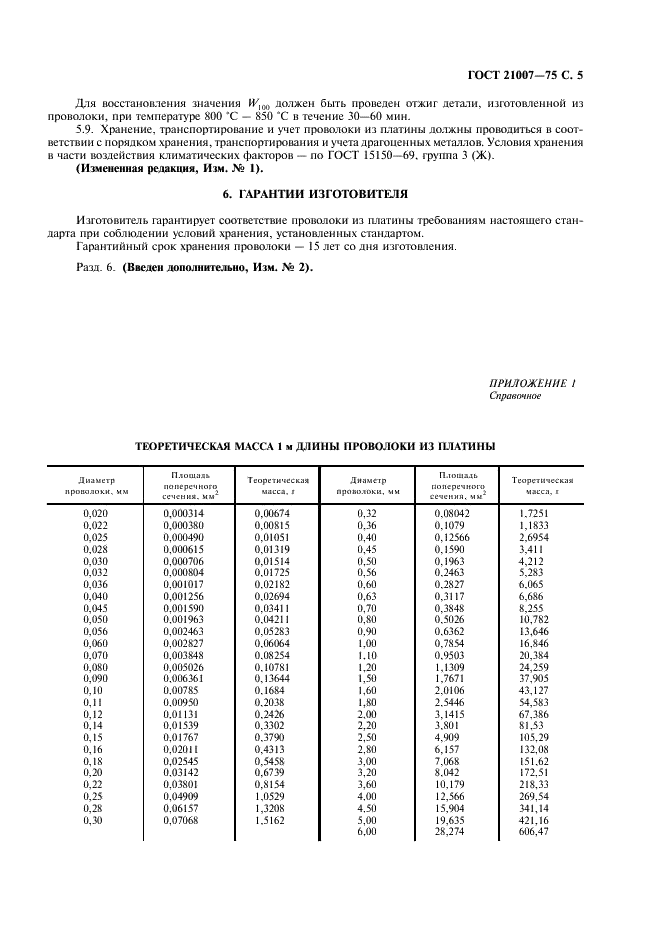 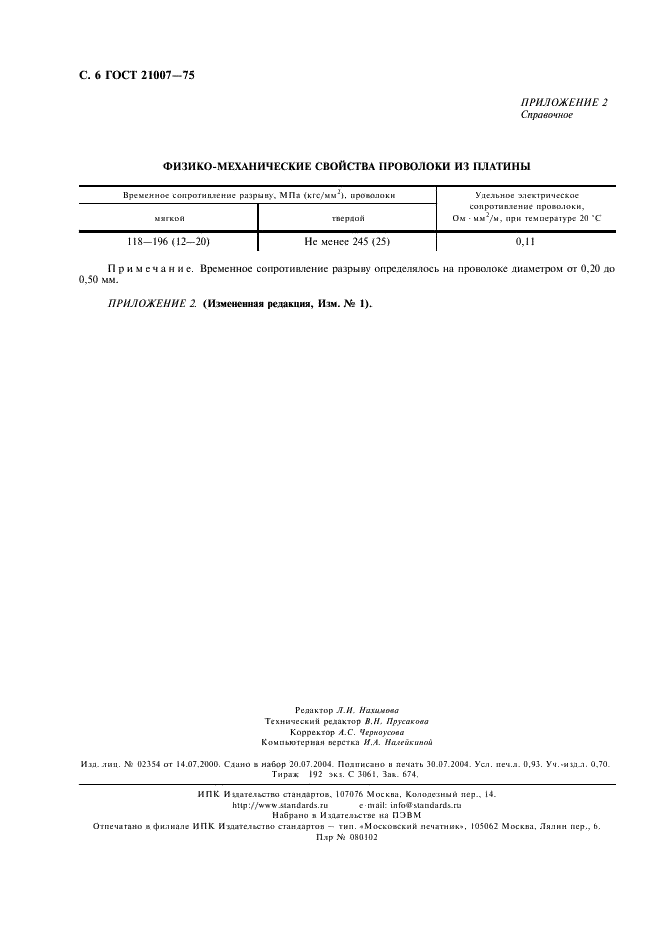 